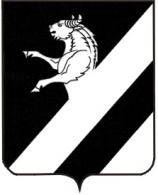 КРАСНОЯРСКИЙ КРАЙАЧИНСКИЙ РАЙОНАДМИНИСТРАЦИЯ ПРИЧУЛЫМСКОГО СЕЛЬСОВЕТАПРОЕКТ ПОСТАНОВЛЕНИЕ00.12.2018 		                     п. Причулымский 	                          № 000-ПОб утверждении Положения о комиссии по предупреждению и ликвидации чрезвычайных ситуаций и обеспечению пожарной безопасности на территории Причулымского сельсоветаВ целях предупреждения и ликвидации последствий чрезвычайных ситуаций на территории Причулымского сельсовета, на основании Федерального закона от 21.12.1994 № 68-ФЗ «О защите населения и территорий от чрезвычайных ситуаций природного и техногенного характера», Федерального закона от 06.10.2003 № 131-ФЗ «Об общих принципах организации местного самоуправления в Российской Федерации», Постановления Правительства Российской Федерации от 30.12.2003 № 794 «О единой государственной системе предупреждения и ликвидации чрезвычайных ситуаций», руководствуясь статьями 14, 17, 33 Устава Причулымского сельсовета Ачинского района Красноярского края, ПОСТАНОВЛЯЮ:1. Утвердить Положение о комиссии по предупреждению и ликвидации чрезвычайных ситуаций и обеспечению пожарной безопасности на территории Причулымского сельсовета согласно Приложению.2. Признать утратившим силу следующие постановления администрации Причулымского сельсовета:- от 23.09.2010 № 52а «Об утверждении состава комиссии по чрезвычайным ситуациям и обеспечению пожарной безопасности Причулымского сельсовета Ачинского района»;- от 02.11.2011 № 97-П «О внесении изменений в Постановлении администрации Причулымского сельсовета от 23.09.2010 № 52а-П «Об утверждении состава комиссии по чрезвычайным ситуациям и обеспечению пожарной безопасности Причулымского сельсовета Ачинского района»;- от 14.03.2016 № 040-П «О внесении изменений в постановление администрации Причулымского сельсовета от 23.09.2010 № 52а-П «Об утверждении состава комиссии по чрезвычайным ситуациям и обеспечению пожарной безопасности Причулымского сельсовета Ачинского района».3. Контроль за исполнением настоящего постановления оставляю за собой.4.  Постановление вступает в силу в день, следующий за днем его официального  опубликования  в информационном листке «Причулымский вестник» и подлежит размещению в сети Интернет на официальном сайте администрации Причулымского сельсовета и сельского Совета депутатов Ачинского района Красноярского края по адресу: http://adm-prichulim.gbu.su/.Глава Причулымского сельсовета                                                Т.И.ОсиповаАбрамова Оксана Сергеевна8(39151) 91-2-39Приложение к постановлению администрации Причулымского сельсоветаот 00.12.2018  № 000-ППОЛОЖЕНИЕО КОМИССИИ ПО ПРЕДУПРЕЖДЕНИЮ И ЛИКВИДАЦИИ ЧРЕЗВЫЧАЙНЫХ СИТУАЦИЙ И ОБЕСПЕЧЕНИЮ ПОЖАРНОЙ БЕЗОПАСНОСТИ НА ТЕРРИТОРИИ ПРИЧУЛЫМСКОГО СЕЛЬСОВЕТА1. ОБЩИЕ ПОЛОЖЕНИЯ1.1. Комиссия по предупреждению и ликвидации чрезвычайных ситуаций и обеспечению пожарной безопасности администрации Причулымского сельсовета (далее - Комиссия) является координационным органом, образованным для обеспечения согласованности действий администрации Причулымского сельсовета, государственных и иных организаций в целях реализации единой государственной политики в области предупреждения и ликвидации чрезвычайных ситуаций природного и техногенного характера (далее - чрезвычайные ситуации) и обеспечения пожарной безопасности на территории Причулымского сельсовета.1.2. Комиссия в своей деятельности руководствуется Конституцией Российской Федерации, Федеральными законами, Указами Президента РФ, Уставом Красноярского края, Законами Красноярского края, Указами и Распоряжениями Губернатора Красноярского края, решениями  Причулымского сельского Совета депутатов, иными правовыми актами администрации Причулымского сельсовета, а также настоящим Положением.2. ОСНОВНЫЕ ЗАДАЧИ, ФУНКЦИИ И ПРАВА КОМИССИИ2.1. Основными задачами Комиссии являются:а) разработка предложений по реализации государственной политики в области предупреждения и ликвидации чрезвычайных ситуаций и обеспечения пожарной безопасности на территории Причулымского сельсовета;б) координация деятельности органов управления и сил единой системы на уровне Причулымского сельсовета;в) обеспечение согласованности действий органов местного самоуправления и организаций при решении задач в области предупреждения и ликвидации чрезвычайных ситуаций и обеспечения пожарной безопасности, а также восстановления и строительства жилых домов, объектов жилищно-коммунального хозяйства, социальной сферы, производственной и инженерной инфраструктуры, поврежденных и разрушенных в результате чрезвычайных ситуаций;г) рассмотрение вопросов о привлечении сил и средств гражданской обороны к организации и проведению мероприятий по предотвращению и ликвидации чрезвычайных ситуаций в порядке, установленном федеральным законом;д) рассмотрение вопросов об организации оповещения и информирования населения о чрезвычайных ситуациях.2.2. Комиссия с целью выполнения возложенных на нее задач осуществляет следующие функции:а) рассматривает в пределах своей компетенции вопросы в области предупреждения и ликвидации чрезвычайных ситуаций, обеспечения первичных мер пожарной безопасности на территории Причулымского сельсовета, вносит в установленном порядке Главе Причулымского сельсовета соответствующие предложения;б) разрабатывает предложения по совершенствованию нормативных правовых актов администрации Причулымского сельсовета в области предупреждения и ликвидации чрезвычайных ситуаций и обеспечения первичных мер пожарной безопасности;в) разрабатывает предложения по развитию органов управления единой государственной системы предупреждения и ликвидации чрезвычайных ситуаций Причулымского сельсовета;г) участвует в подготовке предложений по предупреждению и ликвидации чрезвычайных ситуаций муниципального и локального характера, происшедших на территории Причулымского сельсовета;д) организует разработку предложений по финансированию мероприятий в области предупреждения и ликвидации чрезвычайных ситуаций и обеспечения пожарной безопасности;е) готовит предложения о проведении экстренных мер по обеспечению защиты населения и территорий от последствий аварий, катастроф, пожаров и стихийных бедствий, снижению ущерба от них и ликвидации этих последствий на всей территории Причулымского сельсовета;ж) рассматривает вопросы признания ситуации чрезвычайной либо признания угрозы возникновения чрезвычайной ситуации, готовит предложения о введении режимов функционирования органов управления и сил единой системы;з) разрабатывает предложения по эвакуации населения из зон чрезвычайных ситуаций, его жизнеобеспечению и возвращению в места постоянного проживания;и) организует работу по подготовке предложений и аналитических материалов для Главы Причулымского сельсовета;2.3. Комиссия в пределах своей компетенции имеет право:а) запрашивать в установленном порядке у органов администрации Причулымского сельсовета и организаций, расположенных на территории Причулымского сельсовета, необходимые материалы и информацию;б) приглашать и заслушивать на своих заседаниях представителей органов администрации Причулымского сельсовета и организаций, расположенных на территории Причулымского сельсовета;в) привлекать для участия в своей работе представителей органов администрации Причулымского сельсовета и организаций по согласованию с их руководителями;г) создавать рабочие группы по направлениям деятельности Комиссии, определять полномочия и порядок работы этих групп.3. СТРУКТУРА КОМИССИИ3.1 Председателем Комиссии является Глава Причулымского сельсовета. В отсутствие председателя Комиссии его обязанности выполняет заместитель председателя Комиссии.3.2. Председатель Комиссии:несет персональную ответственность за выполнение возложенных на Комиссию задач и функций;утверждает персональный состав Комиссии;проводит заседания, проверки, рекогносцировки и другие работы, связанные с защитой населения и территории Причулымского сельсовета от чрезвычайных ситуаций;привлекает к работе Комиссии контролирующие и надзорные органы, ведущих специалистов отраслей экономики, организаций и учреждений;организует работу по эвакуации населения из районов чрезвычайных ситуаций и размещению в местах расселения, обеспечению его жизнедеятельности.3.3. Председатель Комиссии при возникновении чрезвычайной ситуации либо при угрозе возникновения чрезвычайной ситуации:организует сбор членов Комиссии;заслушивает доклады и предложения членов Комиссии о проведении мероприятий по обеспечению защиты населения и территории Причулымского сельсовета;приводит в готовность силы и средства местного звена территориальной подсистемы единой государственной системы предупреждения и ликвидации чрезвычайных ситуаций края к действиям по ликвидации последствий чрезвычайной ситуации;по согласованию с организациями, расположенными на территории Причулымского сельсовета, привлекает необходимое количество сил и средств для ликвидации последствий чрезвычайной ситуации;организует доведение до сведения населения Причулымского сельсовета и заинтересованных органов информации о складывающейся обстановке, ходе ликвидации последствий чрезвычайной ситуации;участвует в работе по выявлению причин возникновения чрезвычайной ситуации, определению величины ущерба.3.4. Секретарь Комиссии:подчиняется председателю Комиссии;отвечает за ведение текущей рабочей документации;готовит организационные документы к заседанию Комиссии согласно годовому плану и по вопросам ликвидации чрезвычайной ситуации либо при угрозе возникновения чрезвычайной ситуации на территории Причулымского сельсовета;оповещает членов Комиссии и лиц, приглашенных на заседание, о проведении заседания;ведет протоколы заседаний Комиссии;доводит до сведения исполнителей принятые Комиссией решения и контролирует их исполнение;доводит перед заседаниями до сведения членов Комиссии предыдущие решения Комиссии и принятые по ним меры;принимает участие в разработке годового плана работы Комиссии.3.5. Персональный состав Комиссии утверждается распоряжением администрации Причулымского сельсовета.4. ОРГАНИЗАЦИЯ РАБОТЫ КОМИССИИ4.1. Комиссия осуществляет свою деятельность в соответствии с годовым планом, принимаемым на заседании Комиссии и утверждаемым председателем Комиссии.Внеплановые заседания Комиссии проводятся по мере необходимости. Заседания Комиссии по вопросам ликвидации чрезвычайной ситуации либо действий по предупреждению угрозы возникновения чрезвычайной ситуации проводятся незамедлительно с момента поступления информации в Комиссию.4.2. Заседания Комиссии проводит ее председатель или по его поручению заместитель председателя.Члены Комиссии принимают участие в ее заседаниях без права замены. В случае отсутствия члена Комиссии на заседании он имеет право представить свое мнение по рассматриваемым вопросам в письменной форме.Заседание Комиссии считается правомочным, если на нем присутствует не менее половины членов Комиссии.4.3. Подготовка материалов к заседанию Комиссии осуществляется руководителями, к компетенции которых относятся вопросы, включенные в повестку дня заседания.Материалы плановых заседаний представляются в Комиссию не позднее пяти дней до даты проведения заседания.Решения Комиссии принимаются простым большинством голосов присутствующих на заседании членов Комиссии. В случае равенства голосов решающим является голос председателя Комиссии.4.4. Решения Комиссии оформляются в виде протоколов, которые подписываются председателем Комиссии или его заместителем, председательствующим на заседании.4.5. Принятые Комиссией решения по вопросам, указанным в подпункте «ж» пункта 2.2., являются основанием для принятия правовых актов администрации Причулымского сельсовета.5. СОСТАВ КОМИССИИ ПО ПРЕДУПРЕЖДЕНИЮ И ЛИКВИДАЦИИ ЧРЕЗВЫЧАЙНЫХ СИТУАЦИЙ И ОБЕСПЕЧЕНИЮ ПОЖАРНОЙ БЕЗОПАСНОСТИ НА ТЕРРИТОРИИ ПРИЧУЛЫМСКОГО СЕЛЬСОВЕТА1. Председатель Комиссии2. Заместитель председателя Комиссии3. Секретарь Комиссии4. Члены Комиссии4. Члены Комиссии